MATCH THE BOXES THAT HAVE THE SAME COUNT :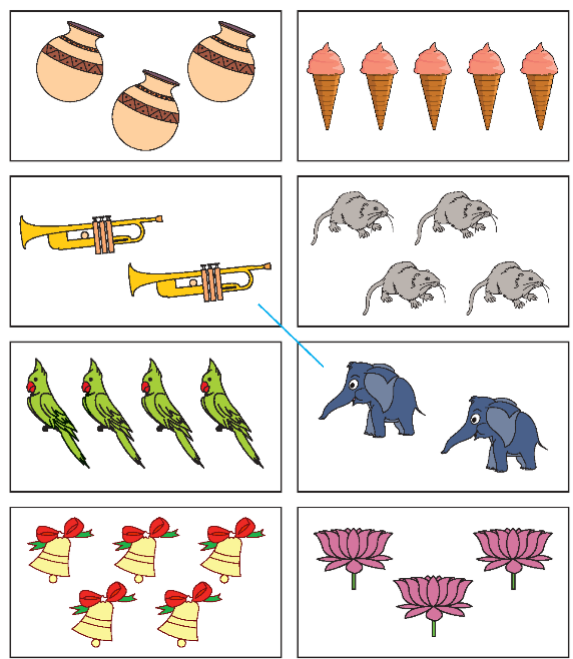 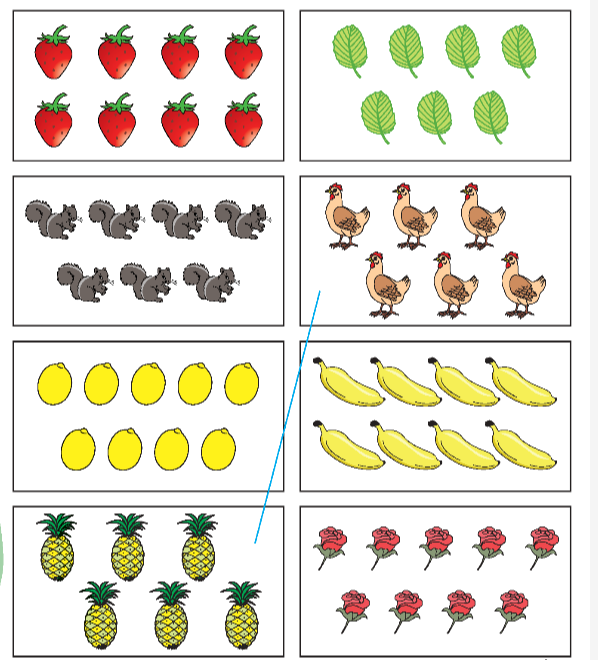 